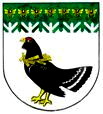 от 16 апреля 2024 года № 251О мерах по обеспечению исполнения бюджета Мари-Турекского муниципального района Республики Марий ЭлНа основании статьи 215.1 Бюджетного кодекса Российской Федерации, администрация Мари-Турекского муниципального района Республики Марий Эл п о с т а н о в л я е т:1. Утвердить прилагаемое Положение о мерах по обеспечению исполнения бюджета Мари-Турекского муниципального района Республики Марий Эл.2. Настоящее постановление подлежит применению при исполнении бюджета Мари-Турекского муниципального района Республики Марий Эл, начиная с исполнения бюджета Мари-Турекского муниципального района Республики Марий Эл на 2024 год и на плановый период 2025 и 2026 годов.3.  Признать утратившим силу постановление администрации от 26 февраля 2020 г. № 78 «О мерах по обеспечению исполнения бюджета Мари-Турекского муниципального района Республики Марий Эл».4. Разместить настоящее постановление на официальном сайте Мари-Турекского муниципального района в информационно-телекоммуникационной сети «Интернет».5. Контроль за исполнением настоящего постановления возложить на руководителя Финансового управления администрации Мари-Турекский муниципального района Республики Марий Эл Нигматуллину А.А.ПОЛОЖЕНИЕо мерах по обеспечению исполнения бюджетаМари-Турекского муниципального района Республики Марий Эл1. Настоящее Положение устанавливает меры по обеспечению исполнения бюджета Мари-Турекского муниципального района Республики Марий Эл (далее по тексту — бюджета Мари-Турекского муниципального района) на текущий финансовый год и на плановый период. 2. Главные администраторы доходов бюджета Мари-Турекского муниципального района, главные администраторы источников финансирования дефицита бюджета Мари-Турекского муниципального района принимают следующие меры, направленные на обеспечение исполнения  бюджета:а) обеспечивают поступление администрируемых налогов, сборов и других обязательных платежей, а также сокращение задолженности по их уплате и осуществление мероприятий, препятствующих ее возникновению;б) обеспечивают своевременное уточнение невыясненных поступлений с целью их зачисления на соответствующие коды бюджетной классификации Российской Федерации;в) представляют в Финансовое управление администрации Мари-Турекского муниципального района Республики Марий Эл (далее по тексту - Финансовое управление), ежемесячно, не позднее последнего числа месяца, предшествующего планируемому, сведения для составления и ведения кассового плана (прогноз поступлений администрируемых доходов, прогноз кассовых поступлений и кассовых выплат по источникам внутреннего финансирования дефицита бюджета) в разрезе кодов бюджетной классификации;г) представляют не позднее 1 декабря текущего финансового года в Финансовое управление принятые ими нормативные правовые акты  по администрированию доходов  бюджета;д) в случае изменения полномочий главных администраторов доходов бюджета Мари-Турекского муниципального района либо состава закрепленных за ними кодов бюджетной классификации доходов бюджета Мари-Турекского муниципального района представляют в Финансовое управление информацию об указанных изменениях в срок не позднее 14 календарных дней со дня вступления в силу нормативных правовых актов, указанных в подпункте «г» настоящего пункта;е) обеспечивают представление в Государственную информационную систему о государственных и муниципальных платежах информации, необходимой для уплаты денежных средств физическими и юридическими лицами за муниципальные услуги, а также иных платежей, являющихся источниками формирования доходов бюджетов бюджетной системы Российской Федерации, в соответствии с порядком, установленным Федеральном законом от 27 июля 2010 года № 210-ФЗ «Об организации предоставления государственных и муниципальных услуг»;ж)	 обеспечивают реализацию бюджетных полномочий в части ведения реестра источников доходов бюджета Мари-Турекского муниципального района по закрепленным источникам доходов бюджета;з) обеспечивают возврат в республиканский бюджет Республики Марий Эл не использованных по состоянию на 1 января текущего финансового года межбюджетных трансфертов, полученных из республиканского бюджета в форме субсидий, субвенций и иных межбюджетных трансфертов, имеющих целевое назначение, за исключением межбюджетных трансфертов, источником финансового обеспечения которых являются бюджетные ассигнования резервного фонда Президента Российской Федерации, в течение первых 15 рабочих дней текущего финансового года;и) обеспечивают контроль за возвратом в доход бюджета Мари-Турекского муниципального района не использованных по состоянию на 1 января текущего финансового года межбюджетных трансфертов, предоставленных из бюджета Мари-Турекского муниципального района бюджетам поселений, входящих в состав Мари-Турекского муниципального района, в форме иных межбюджетных трансфертов, имеющих целевое назначение, за исключением межбюджетных трансфертов, источником финансового обеспечения которых являются бюджетные ассигнования резервного фонда Президента Российской Федерации, в течение первых 15 рабочих дней текущего финансового года.3. Исполнение бюджета Мари-Турекского муниципального района осуществляется на основе сводной бюджетной росписи и кассового плана.Составление и ведение сводной бюджетной росписи, составление и ведение кассового плана осуществляются в соответствии с порядками, установленными приказами Финансового управления.4. Главные распорядители средств бюджета Мари-Турекского муниципального района обязаны:а) не допускать принятие после 1 декабря текущего финансового года бюджетных обязательств, возникающих из муниципальных контрактов, предусматривающих условие об исполнении в текущем финансовом году денежного обязательства получателя средств бюджета по выплате авансовых платежей, оплате поставленных товаров, выполненных работ, оказанных услуг, срок исполнения которого превышает один месяц;б) осуществлять эффективное управление системой муниципальных финансов, не допускать просроченной кредиторской задолженности по выплате заработной платы и другим расходным обязательствам муниципального района;в) не допускать образования просроченной кредиторской задолженности по заключенным договорам (муниципальным контрактам), а также обеспечить контроль за недопущением образования просроченной кредиторской задолженности по договорам (муниципальным контрактам), заключенным подведомственными муниципальными учреждениями Мари-Турекского муниципального района;г) не увеличивать численности муниципальных служащих, обеспечить соблюдение нормативов формирования расходов на оплату труда депутатов, выборных должностных лиц местного самоуправления, осуществляющих свои полномочия на постоянной основе, муниципальных служащих и (или) содержание органов местного самоуправления в Республике Марий Эл, утвержденных Правительством Республики Марий Эл;д) не увеличивать численность работников подведомственных муниципальных бюджетных и автономных учреждений Мари-Турекского муниципального района, за исключением случаев передачи функций от органов местного самоуправления Мари-Турекского муниципального района в подведомственные муниципальные бюджетные и автономные учреждения Мари-Турекского муниципального района, возложения новых полномочий в соответствии с законодательством Российской Федерации, создания новых объектов социальной инфраструктуры в рамках реализации инвестиционных проектов на территории Мари-Турекского муниципального района.5. Главные распорядители средств бюджета Мари-Турекского муниципального района Республики Марий Эл как получатели средств бюджета Мари-Турекского муниципального района Республики Марий Эл и подведомственные им получатели средств бюджета Мари-Турекского муниципального района Республики Марий Эл при заключении договоров (муниципальных контрактов) на поставку товаров (выполнение работ, оказание услуг) вправе предусматривать авансовые платежи:а) в размере до 100 процентов суммы договора (муниципального контракта), но не более лимитов бюджетных обязательств, доведенных до них в установленном порядке к исполнению, за счет средств бюджета Мари-Турекского муниципального района Республики Марий Эл в соответствующем финансовом году:по договорам (муниципальным контрактам) об оказании услуг связи, о подписке на печатные издания и их приобретении, об обучении на курсах повышения квалификации, участии в научных, методических, научно-практических и иных конференциях, конкурсах, ярмарках, выставках, форумах, спортивных мероприятиях, по предоставлению права проезда и организации дорожного движения по платным автомобильным дорогам общего пользования федерального значения и платным участкам таких автомобильных дорог, о приобретении авиа- и железнодорожных билетов, билетов для проезда городским и пригородным транспортом, топлива, заготавливаемого для проведения отопительного сезона, путевок на санаторно-курортное лечение, по договорам обязательного страхования гражданской ответственности владельцев транспортных средств, по договорам купли-продажи (поставки) товаров, цена которых не превышает установленного Центральным банком Российской Федерации предельного размера расчетов наличными деньгами в Российской Федерации между юридическими лицами по одной сделке;по договорам (муниципальным контрактам) на поставку товаров (выполнение работ, оказание услуг), необходимых для оказания медицинской помощи в неотложной или экстренной форме либо вследствие аварии, обстоятельств непреодолимой силы, для предупреждения (при введении режима повышенной готовности функционирования органов управления и сил единой государственной системы предупреждения и ликвидации чрезвычайных ситуаций) и (или) ликвидации чрезвычайной ситуации, для оказания гуманитарной помощи;б) в размере, не превышающем 90 процентов суммы договора (муниципального контракта), при  наличии в указанных договорах (муниципальных контрактах), а также в контрактах (договорах), заключаемых в рамках их исполнения, условия об осуществлении территориальными  органами Федерального казначейства казначейского сопровождения указанных авансовых платежей в порядке, установленном Правительством Российской  Федерации, и в случаях, определенных бюджетным законодательством Российской Федерации;в) в размере до 30 процентов суммы договора (муниципального контракта), но не более лимитов бюджетных обязательств, подлежащих исполнению за счет средств бюджета Мари-Турекского муниципального района Республики Марий Эл в соответствующем финансовом году, если иное не предусмотрено законодательством Российской Федерации, нормативными правовыми актами Республики Марий Эл и Мари-Турекского муниципального района - по договорам (муниципальным контрактам) не указанным в подпунктах «а» и «б» настоящего пункта;г) 30% стоимости электрической энергии (мощности) в подлежащем оплате объеме покупки в месяце, за который осуществляется оплата, вносимая до 10-го числа этого месяца;40% стоимости электрической энергии (мощности) в подлежащем оплате объеме покупки в месяце, за который осуществляется оплата, вносимая до 25-го числа этого месяца.6. Администрация Мари-Турекского муниципального района обязана представлять в Министерство финансов Республики Марий Эл в течение 7 календарных дней со дня официального опубликования решение о бюджете муниципального района на очередной финансовый год (очередной финансовый год и на плановый период), а также сведения о внесении изменений в указанное решение в течение 5 календарных дней со дня их официального опубликования.___________________________МАРИЙ ЭЛ РЕСПУБЛИКЫНМАРИЙ ТУРЕК МУНИЦИПАЛЬНЫЙ РАЙОНЫНАДМИНИСТРАЦИЙЖЕАДМИНИСТРАЦИЯМАРИ-ТУРЕКСКОГО МУНИЦИПАЛЬНОГО РАЙОНАРЕСПУБЛИКИ МАРИЙ ЭЛАДМИНИСТРАЦИЯМАРИ-ТУРЕКСКОГО МУНИЦИПАЛЬНОГО РАЙОНАРЕСПУБЛИКИ МАРИЙ ЭЛПУНЧАЛПОСТАНОВЛЕНИЕПОСТАНОВЛЕНИЕИ.о. главы администрацииМари-Турекскогомуниципального района,первый заместительА.С.ЗыковА.С.ЗыковУТВЕРЖДЕНОпостановлением администрацииМари-Турекского муниципального района Республики Марий Элот 16 апреля г. № 251УТВЕРЖДЕНОпостановлением администрацииМари-Турекского муниципального района Республики Марий Элот 16 апреля г. № 251